Travail à faire À partir des informations qui vous sont remises dans le document 1 réalisez les travaux suivants :Créez une base de données sur Excel et saisissez les données des clients.Chaque client est visité tous les mois par les commerciaux. Vous décidez d’ajouter les informations. concernant les visites à votre base de données  Quels sont vos commentaires  sur le fonctionnement de cette base de données Excel ?Doc. 1  Données à informatiserVous disposez des données clients suivantes :SILAMON SA, Monsieur Radier Jules, 23 rue des Amandiers 69002 LyonAPERAM SA, Madame Delatre Aurore, 34 routes d’Italie 38000 GrenobleTIFAL SA, Madame Bourdin Julia, 48 Rue Charles DE Gaulle, 26000 ValencesNTN SA, Monsieur Trombier Rolland, 4 rue Albert Camus, 69003 LyonVisite du représentant Pierre Julliard15/1, Silamon, RAS16/1, Tifal, Souhaite une réduction des prix de 5 % pour alignement sur concurrence15/2, Silamon, Envisage d’accroitre de 50 % ses commandes17/2, Tifal, Refus de baisser les tarifs15/3, Silamon, Accord pour baisser nos tarif de 5 %18/3, Tifal, Change de forunisseursVisite du représentant Paul Cretier18/1, APERAM, trop de livraisons en retard20/1, NTN, trop de livraisons en retard15/2, APERAM, satisfait des livraisons18/2, NTN, Problème résolu13/3, APERAM, RAS18/3, NTN, RASRéflexion 1 – Structurer les donnéesRéflexion 1 – Structurer les donnéesRéflexion 1 – Structurer les donnéesDurée : 20’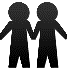 Word | Excel